О ликвидации Муниципального автономного учреждения «Информационно-ресурсный центр города Когалыма»В соответствии со статьями 61, 62, 63, 64 Гражданского кодекса Российской Федерации, статьей 17 Федерального закона от 06.10.2003                   №131-ФЗ «Об общих принципах организации местного самоуправления в Российской Федерации», Федеральным законом от 03.11.2006 №174-ФЗ                    «Об автономных учреждениях», постановлением Администрации города Когалыма Постановление Администрации города Когалыма от 30.12.2011 №3337 (ред. от 15.04.2016) «Об утверждении Порядка создания, реорганизации, изменения типа и ликвидации муниципальных учреждений города Когалыма, а также утверждения их уставов и внесения в них изменений», Уставом города Когалыма, в целях оптимизации расходов бюджета города Когалыма:1. Ликвидировать Муниципальное автономное учреждение «Информационно-ресурсный центр города Когалыма» (далее – МАУ «ИРЦ г.Когалыма»).2. Установить срок ликвидации МАУ «ИРЦ г.Когалыма» - 01.09.2024 года.3. Управлению образования Администрации города Когалыма (А.Н. Лаврентьева): 3.1. Обеспечить проведение ликвидационных процедур в срок до 01.09.2024 года.3.2. Разработать и утвердить план мероприятий («дорожная карта») по ликвидации МАУ «ИРЦ г.Когалыма» в срок до 20.02.2024 года.4. Комитету по управлению муниципальным имуществом Администрации города Когалыма (А.В. Ковальчук) осуществлять от имени Администрации города Когалыма функции и полномочия собственника имущества, закрепленного на праве оперативного управления за Муниципальным автономным учреждением «Информационно-ресурсный центр города Когалыма».5. Настоящее постановление вступает в силу с момента его подписания.6. Опубликовать настоящее постановление в газете «Когалымский вестник» и сетевом издании «Когалымский вестник»: KOGVESTI.RU. Разместить настоящее постановление на официальном сайте Администрации города Когалыма в информационно-телекоммуникационной сети Интернет (www.admkogalym.ru).7. Контроль за выполнением постановления возложить на заместителя главы города Когалыма Л.А. Юрьеву.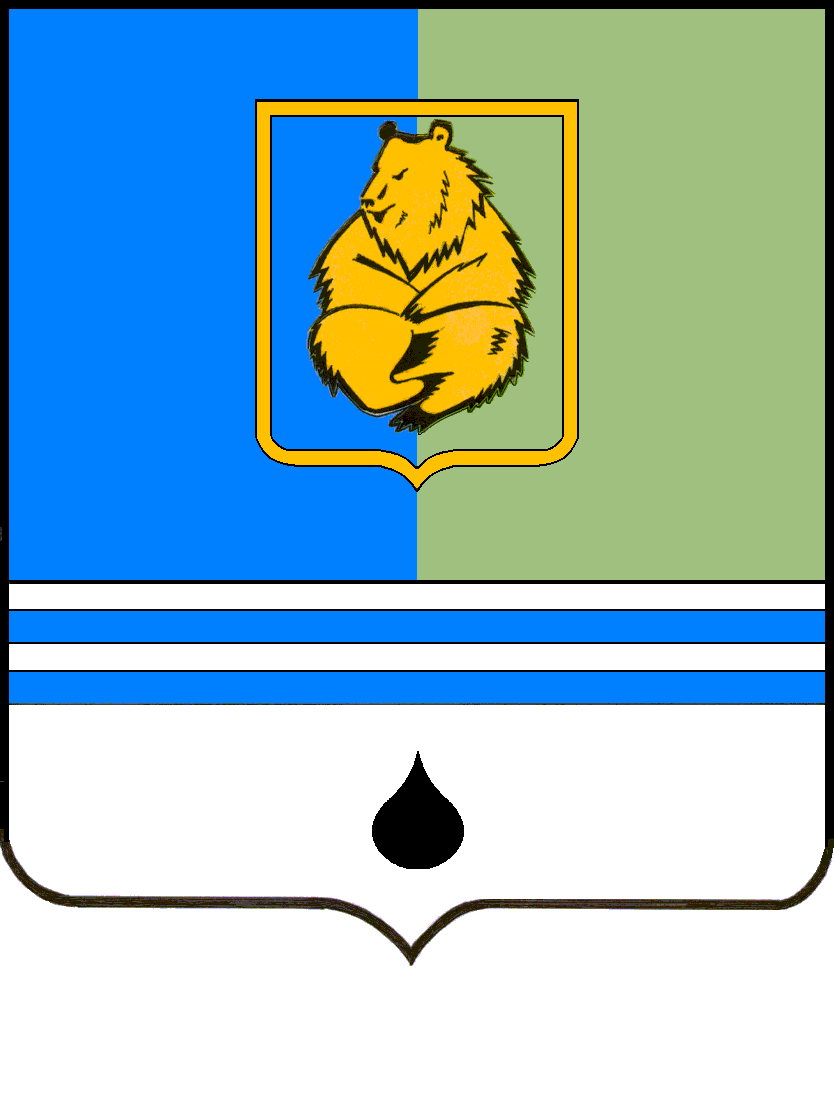 ПОСТАНОВЛЕНИЕАДМИНИСТРАЦИИ ГОРОДА КОГАЛЫМАХанты-Мансийского автономного округа - ЮгрыПОСТАНОВЛЕНИЕАДМИНИСТРАЦИИ ГОРОДА КОГАЛЫМАХанты-Мансийского автономного округа - ЮгрыПОСТАНОВЛЕНИЕАДМИНИСТРАЦИИ ГОРОДА КОГАЛЫМАХанты-Мансийского автономного округа - ЮгрыПОСТАНОВЛЕНИЕАДМИНИСТРАЦИИ ГОРОДА КОГАЛЫМАХанты-Мансийского автономного округа - Югрыот [Дата документа]от [Дата документа]№ [Номер документа]№ [Номер документа]